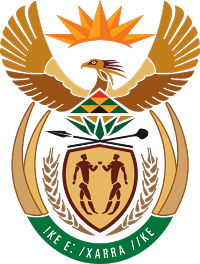 MINISTRY FOR COOPERATIVE GOVERNANCE AND TRADITIONAL AFFAIRSREPUBLIC OF SOUTH AFRICANATIONAL ASSEMBLYQUESTIONS FOR WRITTENQUESTION NUMBER 3210DATE OF PUBLICATION:  20 OCTOBER 2017Mr W M Madisha (Cope) to ask the Minister of Cooperative Governance and Traditional Affairs:In light of the alleged corruption involving officials of a certain political party (name and details furnished), (a) what are the circumstances, systems and processes that are applied by the Msunduzi Local Municipality in identifying candidates for one-year meter-reading contracts, (b) on what legislative provisions did the specified municipality rely when it applied the systems and processes and (c) of those contractors that are awarded the meter-reading contracts, how many of them are functionaries of the specified political party?			NW3538EREPLYThe information requested by the Honourable Member is not readily available in the Department. The Department has however, engaged the Provincial Departments responsible for Local Government to request the relevant information from municipality. The information will be submitted to the Honourable Member as soon as it is received.